АДМИНИСТРАЦИЯ КРАСНОСЕЛЬКУПСКОГО РАЙОНАПОСТАНОВЛЕНИЕ«06» марта 2023 г. 	   № 48-Пс. КрасноселькупО внесении изменений в Административный регламент по предоставлению муниципальной услуги «Признание садового дома жилым домом и жилого дома садовым домом» на территории муниципального округа Красноселькупский район Ямало-Ненецкого автономного округаВ соответствии с Градостроительным Кодексом Российской Федерации, Федеральным законом от 27.07.2010 № 210-ФЗ «Об организации предоставления муниципальных услуг», постановлением Правительства Российской Федерации от 28.01.2006 № 47 «Об утверждении Положения о признании помещения жилым помещением, жилого помещения непригодным для проживания, многоквартирного дома аварийным и подлежащим сносу или реконструкции, садового дома жилым домом и жилого дома садовым домом», распоряжением  Администрации  Красноселькупского  района от  04.04.2022  № 159-Р «О Порядке  разработки и утверждения административных регламентов предоставления муниципальных услуг», руководствуясь Уставом муниципального округа Красноселькупский район Ямало-Ненецкого автономного округа, Администрация  Красноселькупского района постановляет:Утвердить прилагаемые изменения, которые вносятся в Административный регламент по предоставлению муниципальной услуги «Признание садового дома жилым домом и жилого дома садовым домом» на территории муниципального округа Красноселькупский район Ямало-Ненецкого автономного округа, утвержденный постановлением Администрации Красноселькупского района от 15.06.2022 № 222-П.Опубликовать настоящее постановление в газете «Северный край» и разместить на официальном сайте муниципального округа Красноселькупский район Ямало-Ненецкого автономного округа.Настоящее постановление вступает в силу со дня его официального опубликования.Первый заместительГлавы АдминистрацииКрасноселькупского района                                                                  М.М. ИмановПриложениеУТВЕРЖДЕНЫпостановлением Администрации Красноселькупского районаот «06» марта 2023 года № 48-ПИЗМЕНЕНИЯ,которые вносятся в Административный регламент по предоставлению муниципальной услуги «Признание садового дома жилым домом и жилого дома садовым домом» на территории муниципального округа Красноселькупский район Ямало-Ненецкого автономного округа, утвержденный постановлением Администрации Красноселькупского района от 15.06.2022 № 222-П1. Пункт 2.12 изложить в следующей редакции: «2.12. Исчерпывающий перечень оснований для отказа в признании садового дома жилым домом или жилого дома садовым домом:непредставление заявителем заключения по обследованию технического состояния объекта, подтверждающего соответствие садового дома требованиям к надежности и безопасности, установленного частью 2 статьи 5, статьями 7,8 и 10 Федерального закона «Технический регламент о безопасности зданий и сооружений», выданное индивидуальным предпринимателем или юридическим лицом, которые являются членами саморегулируемой организации в области инженерных изысканий (в случае признания садового дома жилым домом);  поступление в Уполномоченный орган местного самоуправления сведений, содержащихся в Едином государственном реестре недвижимости о зарегистрированном праве собственности на садовый дом или жилой дом лица, не являющегося заявителем;поступление в Уполномоченный орган местного самоуправления уведомления об отсутствии в Едином государственном реестре недвижимости сведений о зарегистрированных правах на садовый дом или жилой дом, если выписка из Единого государственного реестра недвижимости об основных характеристиках и зарегистрированных правах на объект недвижимости, содержащая сведения о зарегистрированных правах заявителя на садовый дом или жилой дом, либо правоустанавливающий документ на жилой дом или садовый дом в случае, если право собственности заявителя на садовый дом или жилой дом не зарегистрировано в Едином государственном реестре недвижимости или нотариально заверенная копия такого документа не была представлена заявителем. Отказ в признании садового дома жилым домом или жилого дома садовым домом по указанному основанию допускается в случае, если Уполномоченный орган местного самоуправления после получения уведомления об отсутствии в Едином государственном реестре недвижимости сведений о зарегистрированных правах на садовый дом или жилой дом уведомил заявителя указанным в заявлении способом о получении такого уведомления, предложил заявителю представить правоустанавливающий документ или нотариально заверенную копию такого документа и не получил от заявителя такой документ или такую копию в течение 15 календарных дней со дня направления уведомления о представлении правоустанавливающего документа; непредставление заявителем нотариально удостоверенного согласия третьих лиц на признание садового дома жилым домом или жилого дома садовым домом, в случае если садовый дом или жилой дом обременен правами третьих лиц;размещение садового дома или жилого дома на земельном участке, виды разрешенного использования которого, установленные в соответствии с законодательством Российской Федерации, не предусматривают такого размещения;использование жилого дома заявителем или иным лицом в качестве места постоянного проживания (при рассмотрении заявления о признании жилого дома садовым домом);размещение садового дома на земельном участке, расположенном в границах зоны затопления, подтопления (при рассмотрении заявления о признании садового дома жилым домом)».2.  Абзац третий пункта 2.27 изложить в следующей редакции:«На парковке Уполномоченного органа местного самоуправления выделяется не менее 10 процентов мест (но не менее одного места) для бесплатной парковки транспортных средств, управляемых инвалидами I, II групп, и транспортных средств, перевозящих таких инвалидов и (или) детей-инвалидов.  На граждан из числа инвалидов III группы распространяются нормы данной части в порядке, определяемом Правительством Российской Федерации».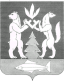 